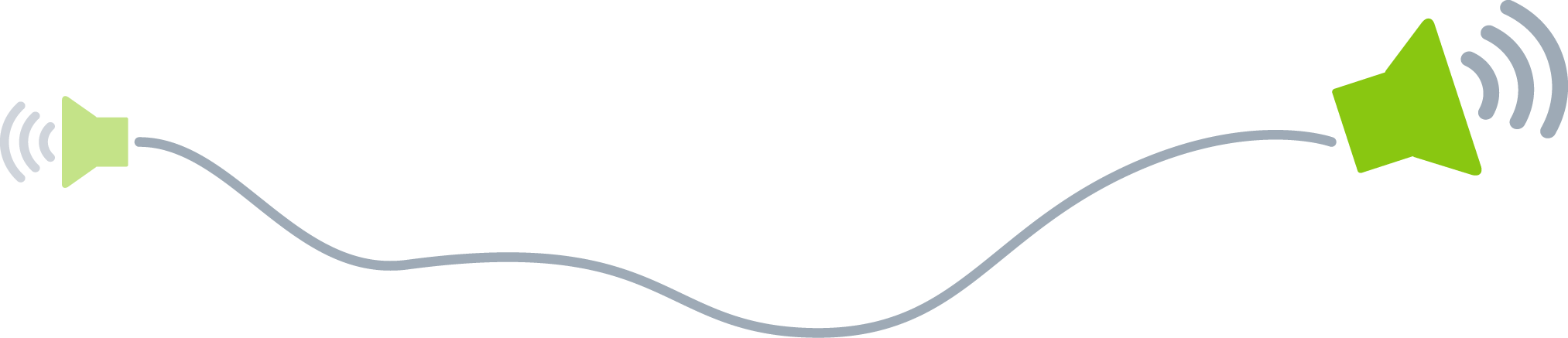 บันทึก[พร้อมจะเขียนหรือยัง เพียงเลือกบรรทัดหรือย่อหน้าของข้อความ แล้วเริ่มพิมพ์เพื่อแทนที่ด้วยข้อความของคุณ เพื่อผลลัพธ์ที่ดีที่สุด ไม่ต้องใส่ช่องว่างทางด้านขวาของอักขระในส่วนที่คุณเลือก][อยากเพิ่มข้อความอีกใช่ไหม การจัดรูปแบบให้เหมือนกันในบันทึกนี้ถือเป็นของกล้วยๆ! บนแท็บหน้าแรก ลองดูที่แกลเลอรีสไตล์เพื่อใช้การจัดรูปแบบข้อความใดๆ ที่คุณเห็นในนี้]จาก:[ชื่อผู้ส่ง]ถึง:[ชื่อผู้รับ]